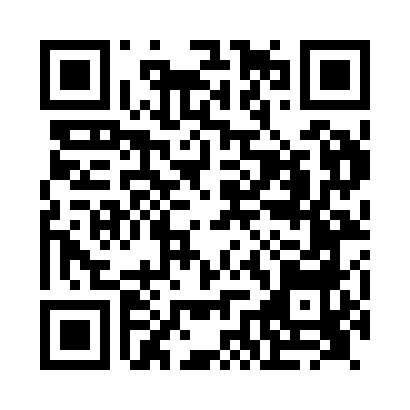 Prayer times for Staple Cross, Devon, UKMon 1 Jul 2024 - Wed 31 Jul 2024High Latitude Method: Angle Based RulePrayer Calculation Method: Islamic Society of North AmericaAsar Calculation Method: HanafiPrayer times provided by https://www.salahtimes.comDateDayFajrSunriseDhuhrAsrMaghribIsha1Mon2:554:481:026:379:1511:082Tue2:554:491:026:379:1511:083Wed2:564:501:026:369:1411:084Thu2:564:511:026:369:1411:085Fri2:574:511:036:369:1311:086Sat2:574:521:036:369:1311:087Sun2:584:531:036:369:1211:088Mon2:584:541:036:359:1211:079Tue2:594:551:036:359:1111:0710Wed3:004:561:036:359:1011:0711Thu3:004:571:036:349:0911:0612Fri3:014:581:046:349:0911:0613Sat3:014:591:046:349:0811:0614Sun3:025:001:046:339:0711:0515Mon3:035:021:046:339:0611:0516Tue3:035:031:046:329:0511:0417Wed3:045:041:046:329:0411:0418Thu3:055:051:046:319:0311:0319Fri3:055:061:046:309:0111:0320Sat3:065:081:046:309:0011:0221Sun3:065:091:046:298:5911:0222Mon3:075:101:046:288:5811:0123Tue3:085:121:046:288:5711:0024Wed3:095:131:046:278:5511:0025Thu3:095:141:046:268:5410:5926Fri3:105:161:046:258:5210:5827Sat3:115:171:046:258:5110:5828Sun3:115:191:046:248:4910:5729Mon3:125:201:046:238:4810:5530Tue3:145:211:046:228:4610:5331Wed3:175:231:046:218:4510:50